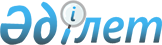 О внесении дополнения в постановление акимата города Экибастуза от 26 декабря 2008 года N 756/12 "О дополнительных мерах по социальной защите в сфере занятости граждан из целевых групп населения на 2009 год"
					
			Утративший силу
			
			
		
					Постановление акимата города Экибастуза Павлодарской области от 9 апреля 2009 года N 185/4. Зарегистрировано Управлением юстиции города Экибастуза Павлодарской области 29 апреля 2009 года за N 227. Утратило силу в связи с истечением срока действия (письмо акимата города Экибастуза Павлодарской области от 7 мая 2010 года N 3-05/74)      Сноска. Утратило силу в связи с истечением срока действия (письмо акимата города Экибастуза Павлодарской области от 07.05.2010 N 3-05/74).

      В соответствии с подпунктом 14) пункта 1 статьи 31 Закона Республики Казахстан "О местном государственном управлении и самоуправлении в Республике Казахстан", статьями 5 и 7 Закона Республики Казахстан "О занятости населения", в целях обеспечения занятости безработных из целевых групп населения, акимат города Экибастуза ПОСТАНОВЛЯЕТ:



      1. Внести в постановление акимата города Экибастуза от 26 декабря 2008 года N 756/12 "О дополнительных мерах по социальной защите в сфере занятости граждан из целевых групп населения на 2009 год" (зарегистрировано в Реестре государственной регистрации нормативных правовых актов под N 12-3-214, опубликовано в газетах "Отарка" и "Вести Екибастуза" от 29 января 2009 года N 5) (далее – Постановление) следующее дополнение:

      1) пункт 2 Постановления дополнить абзацем следующего содержания:

      " - для выпускников текущего года, завершивших обучение в учебных заведениях высшего, среднего и начального профессионального образования при трудоустройстве на "молодежную практику" оплату труда производить за счет средств бюджета в 1,5 размера минимальной заработной платы, установленной действующим законодательством Республики Казахстан".



      2. Контроль за исполнением настоящего постановления возложить на заместителя акима города Экибастуза Курманову А.А.



      3. Настоящее постановление вводится в действие по истечении десяти календарных дней после дня первого официального опубликования и распространяется на правоотношения, возникшие с 1 апреля 2009 года.      Аким города Экибастуза                     Н. Набиев
					© 2012. РГП на ПХВ «Институт законодательства и правовой информации Республики Казахстан» Министерства юстиции Республики Казахстан
				